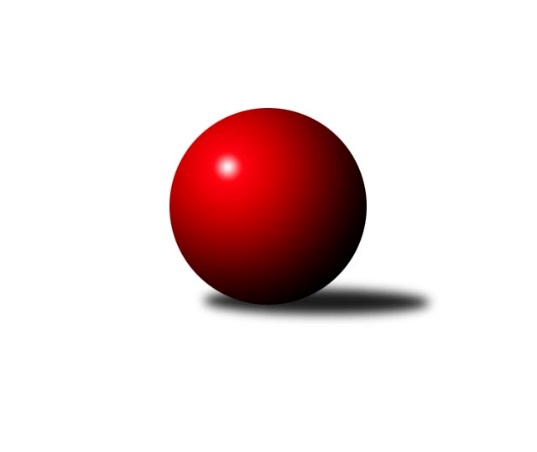 Č.3Ročník 2023/2024	1.10.2023Nejlepšího výkonu v tomto kole: 2726 dosáhlo družstvo: TJ Nová Ves u Č. B. A Jihočeský KP1 2023/2024Výsledky 3. kolaSouhrnný přehled výsledků:TJ Kunžak A	- TJ Centropen Dačice E	5.5:2.5	2646:2616	8.0:4.0	29.9.TJ Spartak Soběslav A	- TJ Sokol Písek A	7:1	2419:2207	10.0:2.0	29.9.KK Hilton Sez. Ústí B	- TJ Nová Ves u Č. B. A 	2:6	2655:2726	5.0:7.0	29.9.TJ Loko Č. Budějovice B	- TJ Centropen Dačice D	7:1	2587:2479	8.0:4.0	29.9.TJ Sokol Nové Hrady A	- TJ Sokol Chotoviny B	1:7	2546:2668	5.0:7.0	29.9.TJ Dynamo Č. Budějovice A	- Kuželky Borovany A		dohrávka		6.10.KK Hilton Sez. Ústí B	- TJ Sokol Chotoviny B	1:7	2628:2777	4.0:8.0	26.9.Tabulka družstev:	1.	TJ Loko Č. Budějovice B	3	3	0	0	20.0 : 4.0 	21.0 : 15.0 	 2564	6	2.	TJ Sokol Chotoviny B	3	2	0	1	16.0 : 8.0 	20.0 : 16.0 	 2658	4	3.	TJ Centropen Dačice E	3	2	0	1	15.5 : 8.5 	18.0 : 18.0 	 2561	4	4.	TJ Kunžak A	3	2	0	1	12.5 : 11.5 	20.0 : 16.0 	 2592	4	5.	TJ Sokol Nové Hrady A	3	2	0	1	12.0 : 12.0 	19.0 : 17.0 	 2611	4	6.	TJ Spartak Soběslav A	3	1	1	1	13.0 : 11.0 	20.5 : 15.5 	 2381	3	7.	Kuželky Borovany A	2	1	0	1	9.0 : 7.0 	14.0 : 10.0 	 2519	2	8.	KK Hilton Sez. Ústí B	3	1	0	2	11.0 : 13.0 	16.0 : 20.0 	 2650	2	9.	TJ Nová Ves u Č. B. A	3	1	0	2	10.0 : 14.0 	16.0 : 20.0 	 2594	2	10.	TJ Centropen Dačice D	3	1	0	2	8.0 : 16.0 	17.0 : 19.0 	 2583	2	11.	TJ Dynamo Č. Budějovice A	2	0	1	1	5.0 : 11.0 	10.5 : 13.5 	 2429	1	12.	TJ Sokol Písek A	3	0	0	3	4.0 : 20.0 	12.0 : 24.0 	 2388	0Podrobné výsledky kola:	 TJ Kunžak A	2646	5.5:2.5	2616	TJ Centropen Dačice E	Jiří Brát	 	 224 	 208 		432 	 1:1 	 432 	 	211 	 221		Vít Beranovský	Radek Hrůza	 	 247 	 219 		466 	 2:0 	 459 	 	242 	 217		Daniel Kovář	Dana Kopečná	 	 200 	 217 		417 	 0:2 	 506 	 	241 	 265		Miroslav Kolář	Pavel Jirků	 	 219 	 239 		458 	 2:0 	 406 	 	212 	 194		Zuzana Klivanová	Lukáš Brtník	 	 232 	 235 		467 	 2:0 	 383 	 	185 	 198		Lukáš Přikryl	Michal Horák	 	 216 	 190 		406 	 1:1 	 430 	 	190 	 240		Miloš Křížekrozhodčí: Lukáš BrtníkNejlepší výkon utkání: 506 - Miroslav Kolář	 TJ Spartak Soběslav A	2419	7:1	2207	TJ Sokol Písek A	Alena Dudová	 	 236 	 201 		437 	 2:0 	 367 	 	190 	 177		Petr Kolařík	Jaroslav Chalaš	 	 210 	 209 		419 	 2:0 	 360 	 	181 	 179		Alexandra Králová	Luboš Přibyl	 	 166 	 203 		369 	 1:1 	 340 	 	174 	 166		Drahomíra Nedomová	Vlastimil Šlajs	 	 197 	 189 		386 	 2:0 	 356 	 	183 	 173		Petr Zítek	Jindřich Kopic	 	 198 	 208 		406 	 2:0 	 381 	 	190 	 191		Jan Vaňata	Jan Štefan	 	 214 	 188 		402 	 1:1 	 403 	 	218 	 185		Jitka Koreckározhodčí: Alena DudováNejlepší výkon utkání: 437 - Alena Dudová	 KK Hilton Sez. Ústí B	2655	2:6	2726	TJ Nová Ves u Č. B. A 	Patrik Berka	 	 221 	 215 		436 	 1:1 	 440 	 	240 	 200		Jan Tesař	Petra Hodoušková	 	 211 	 225 		436 	 1:1 	 433 	 	221 	 212		Jiří Pokorný	Jana Dvořáková	 	 217 	 215 		432 	 1:1 	 456 	 	247 	 209		Pavol Jesenič	Jiří Mára	 	 224 	 235 		459 	 1:1 	 464 	 	243 	 221		Libor Doubek	Simona Černušková	 	 209 	 208 		417 	 0:2 	 477 	 	237 	 240		Ilona Hanáková	Miloš Mikuláštík	 	 242 	 233 		475 	 1:1 	 456 	 	219 	 237		Martin Vašíčekrozhodčí: Miloš MikuláštíkNejlepší výkon utkání: 477 - Ilona Hanáková	 TJ Loko Č. Budějovice B	2587	7:1	2479	TJ Centropen Dačice D	Miroslava Vondrušová	 	 196 	 202 		398 	 1:1 	 389 	 	185 	 204		David Mihal	Zdeňka Štruplová	 	 246 	 221 		467 	 2:0 	 454 	 	238 	 216		Matyáš Doležal	Jiří Douda	 	 199 	 210 		409 	 0:2 	 447 	 	232 	 215		Karel Fabeš	Pavel Černý	 	 199 	 214 		413 	 2:0 	 387 	 	185 	 202		Vítězslav Stuchlík	Veronika Kulová	 	 219 	 231 		450 	 1:1 	 444 	 	228 	 216		Jan Kubeš	Milada Šafránková	 	 224 	 226 		450 	 2:0 	 358 	 	167 	 191		Miroslav Jedličkarozhodčí: Václav Klojda st.Nejlepší výkon utkání: 467 - Zdeňka Štruplová	 TJ Sokol Nové Hrady A	2546	1:7	2668	TJ Sokol Chotoviny B	Jiří Konárek	 	 220 	 210 		430 	 2:0 	 408 	 	206 	 202		Martina Křemenová	Tomáš Balko	 	 217 	 212 		429 	 1:1 	 438 	 	231 	 207		Petr Křemen	Jiří Jelínek	 	 186 	 212 		398 	 0:2 	 456 	 	223 	 233		Miloš Filip	Michal Kanděra	 	 202 	 227 		429 	 1:1 	 457 	 	256 	 201		Lenka Křemenová	Milan Bedri	 	 218 	 219 		437 	 1:1 	 445 	 	217 	 228		Lenka Křemenová	Stanislava Hladká	 	 235 	 188 		423 	 0:2 	 464 	 	260 	 204		David Bartoňrozhodčí: Stanislav SladkýNejlepší výkon utkání: 464 - David Bartoň	 KK Hilton Sez. Ústí B	2628	1:7	2777	TJ Sokol Chotoviny B	Miloš Mikuláštík	 	 223 	 238 		461 	 1:1 	 469 	 	221 	 248		Martina Křemenová	Jana Dvořáková	 	 197 	 188 		385 	 0:2 	 452 	 	225 	 227		Petr Křemen	Jiří Mára	 	 246 	 232 		478 	 2:0 	 431 	 	210 	 221		Lenka Křemenová	Michal Klimeš	 	 219 	 250 		469 	 1:1 	 497 	 	263 	 234		Miloš Filip	Simona Černušková	 	 209 	 221 		430 	 0:2 	 452 	 	223 	 229		David Bartoň	Michal Hajný	 	 210 	 195 		405 	 0:2 	 476 	 	224 	 252		Lenka Křemenovározhodčí: Michal KlimešNejlepší výkon utkání: 497 - Miloš FilipPořadí jednotlivců:	jméno hráče	družstvo	celkem	plné	dorážka	chyby	poměr kuž.	Maximum	1.	Miroslav Kolář 	TJ Centropen Dačice E	472.33	316.0	156.3	5.0	3/3	(506)	2.	Jan Kubeš 	TJ Centropen Dačice D	470.00	312.0	158.0	3.5	2/3	(496)	3.	Lenka Křemenová 	TJ Sokol Chotoviny B	463.00	308.3	154.7	3.7	3/3	(476)	4.	Jiří Mára 	KK Hilton Sez. Ústí B	461.75	323.5	138.3	5.3	2/2	(478)	5.	Miloš Filip 	TJ Sokol Chotoviny B	458.00	307.0	151.0	3.7	3/3	(497)	6.	Milada Šafránková 	TJ Loko Č. Budějovice B	456.33	311.3	145.0	2.3	1/1	(464)	7.	Ilona Hanáková 	TJ Nová Ves u Č. B. A 	456.00	311.0	145.0	6.5	2/2	(477)	8.	David Bartoň 	TJ Sokol Chotoviny B	454.33	300.3	154.0	5.0	3/3	(464)	9.	Jiří Malínek 	TJ Centropen Dačice E	453.50	306.5	147.0	4.0	2/3	(471)	10.	Miloš Mikuláštík 	KK Hilton Sez. Ústí B	452.00	308.8	143.3	5.8	2/2	(475)	11.	Jiří Konárek 	TJ Sokol Nové Hrady A	451.00	301.0	150.0	4.0	1/1	(471)	12.	Karel Jirkal 	Kuželky Borovany A	448.50	298.0	150.5	2.5	2/2	(458)	13.	Simona Černušková 	KK Hilton Sez. Ústí B	447.75	307.5	140.3	5.3	2/2	(472)	14.	Karel Fabeš 	TJ Centropen Dačice D	447.50	310.5	137.0	6.5	2/3	(448)	15.	Matyáš Doležal 	TJ Centropen Dačice D	447.00	311.7	135.3	6.7	3/3	(454)	16.	Milena Šebestová 	TJ Sokol Nové Hrady A	446.00	304.0	142.0	3.0	1/1	(446)	17.	Lukáš Brtník 	TJ Kunžak A	444.25	305.8	138.5	5.5	2/2	(467)	18.	Jakub Kožich 	TJ Dynamo Č. Budějovice A	444.00	302.5	141.5	3.0	2/2	(466)	19.	Martin Vašíček 	TJ Nová Ves u Č. B. A 	444.00	308.5	135.5	7.5	2/2	(456)	20.	Tomáš Balko 	TJ Sokol Nové Hrady A	443.00	296.5	146.5	5.0	1/1	(457)	21.	Michal Klimeš 	KK Hilton Sez. Ústí B	443.00	303.0	140.0	5.0	2/2	(469)	22.	Michal Hajný 	KK Hilton Sez. Ústí B	442.50	292.0	150.5	5.0	2/2	(480)	23.	Petr Křemen 	TJ Sokol Chotoviny B	441.67	305.0	136.7	5.3	3/3	(452)	24.	Veronika Kulová 	TJ Loko Č. Budějovice B	440.67	303.7	137.0	5.3	1/1	(451)	25.	Dana Kopečná 	TJ Kunžak A	440.25	312.3	128.0	6.5	2/2	(449)	26.	Michal Horák 	TJ Kunžak A	437.25	303.3	134.0	5.0	2/2	(451)	27.	Vojtěch Kříha 	TJ Sokol Nové Hrady A	437.00	295.0	142.0	4.0	1/1	(437)	28.	Milan Bedri 	TJ Sokol Nové Hrady A	436.00	291.7	144.3	6.7	1/1	(443)	29.	Libor Doubek 	TJ Nová Ves u Č. B. A 	435.50	295.3	140.3	4.3	2/2	(464)	30.	Michal Kanděra 	TJ Sokol Nové Hrady A	435.50	307.0	128.5	3.0	1/1	(442)	31.	Lukáš Chmel 	TJ Dynamo Č. Budějovice A	434.50	288.0	146.5	5.5	2/2	(469)	32.	Stanislava Hladká 	TJ Sokol Nové Hrady A	433.33	295.3	138.0	4.0	1/1	(439)	33.	Radek Hrůza 	TJ Kunžak A	433.00	290.8	142.3	6.8	2/2	(466)	34.	Zdeňka Štruplová 	TJ Loko Č. Budějovice B	432.00	296.3	135.7	4.3	1/1	(467)	35.	Bedřich Vondruš 	TJ Loko Č. Budějovice B	430.00	300.0	130.0	5.0	1/1	(430)	36.	Jan Tesař 	TJ Nová Ves u Č. B. A 	429.75	303.0	126.8	8.3	2/2	(440)	37.	Daniel Kovář 	TJ Centropen Dačice E	428.50	285.5	143.0	3.5	2/3	(459)	38.	Lenka Křemenová 	TJ Sokol Chotoviny B	427.67	294.3	133.3	8.3	3/3	(457)	39.	Jitka Korecká 	TJ Sokol Písek A	427.50	290.5	137.0	6.5	2/3	(452)	40.	Vít Beranovský 	TJ Centropen Dačice E	427.00	288.0	139.0	4.7	3/3	(432)	41.	Václav Ondok 	Kuželky Borovany A	427.00	291.0	136.0	4.5	2/2	(432)	42.	Vojtěch Frdlík 	Kuželky Borovany A	426.50	286.0	140.5	7.0	2/2	(451)	43.	Jan Štefan 	TJ Spartak Soběslav A	424.00	284.3	139.8	5.0	2/2	(436)	44.	Pavol Jesenič 	TJ Nová Ves u Č. B. A 	424.00	307.0	117.0	7.3	2/2	(456)	45.	Karel Vlášek 	TJ Loko Č. Budějovice B	423.00	288.0	135.0	6.0	1/1	(423)	46.	Miloš Křížek 	TJ Centropen Dačice E	422.50	281.0	141.5	5.0	2/3	(430)	47.	Zuzana Klivanová 	TJ Centropen Dačice E	421.33	298.3	123.0	10.3	3/3	(447)	48.	Jiří Brát 	TJ Kunžak A	419.00	294.0	125.0	7.0	2/2	(432)	49.	Pavel Jirků 	TJ Kunžak A	417.75	291.3	126.5	6.3	2/2	(471)	50.	Vítězslav Stuchlík 	TJ Centropen Dačice D	417.67	292.0	125.7	11.7	3/3	(478)	51.	David Mihal 	TJ Centropen Dačice D	417.00	290.7	126.3	8.7	3/3	(441)	52.	Jiří Jelínek 	TJ Sokol Nové Hrady A	414.50	296.0	118.5	7.5	1/1	(431)	53.	Alexandra Králová 	TJ Sokol Písek A	414.00	290.5	123.5	11.0	2/3	(468)	54.	Martina Křemenová 	TJ Sokol Chotoviny B	413.67	296.3	117.3	8.7	3/3	(469)	55.	Jiří Pokorný 	TJ Nová Ves u Č. B. A 	413.25	286.0	127.3	4.0	2/2	(433)	56.	Pavel Černý 	TJ Loko Č. Budějovice B	413.00	281.0	132.0	6.0	1/1	(413)	57.	Miroslav Jedlička 	TJ Centropen Dačice D	412.33	289.3	123.0	10.0	3/3	(458)	58.	Jan Vaňata 	TJ Sokol Písek A	412.00	288.5	123.5	9.0	2/3	(443)	59.	Jiří Douda 	TJ Loko Č. Budějovice B	411.50	292.0	119.5	4.5	1/1	(414)	60.	Jindřich Kopic 	TJ Spartak Soběslav A	406.75	270.8	136.0	4.3	2/2	(415)	61.	Miroslava Vondrušová 	TJ Loko Č. Budějovice B	405.67	287.7	118.0	11.3	1/1	(442)	62.	Petr Kolařík 	TJ Sokol Písek A	404.00	287.3	116.7	10.3	3/3	(429)	63.	Jana Dvořáková 	KK Hilton Sez. Ústí B	403.25	296.3	107.0	11.5	2/2	(432)	64.	Martin Soukup 	Kuželky Borovany A	399.50	272.0	127.5	7.0	2/2	(405)	65.	Alena Dudová 	TJ Spartak Soběslav A	399.50	287.5	112.0	7.0	2/2	(437)	66.	Michal Takács 	TJ Loko Č. Budějovice B	399.00	293.0	106.0	13.0	1/1	(399)	67.	Vít Ondřich 	TJ Dynamo Č. Budějovice A	398.50	273.5	125.0	5.0	2/2	(411)	68.	Patrik Postl 	TJ Dynamo Č. Budějovice A	393.00	279.0	114.0	6.5	2/2	(419)	69.	Jiří Květoň 	TJ Dynamo Č. Budějovice A	389.00	287.5	101.5	15.0	2/2	(392)	70.	Vlastimil Šlajs 	TJ Spartak Soběslav A	388.25	274.8	113.5	9.5	2/2	(394)	71.	Drahomíra Nedomová 	TJ Sokol Písek A	387.00	260.0	127.0	10.0	3/3	(411)	72.	Jaroslav Chalaš 	TJ Spartak Soběslav A	384.00	270.5	113.5	4.5	2/2	(419)	73.	Luboš Přibyl 	TJ Spartak Soběslav A	378.25	267.5	110.8	10.0	2/2	(394)	74.	Petr Zítek 	TJ Sokol Písek A	348.50	263.0	85.5	16.5	2/3	(356)		Patrik Berka 	KK Hilton Sez. Ústí B	436.00	302.0	134.0	5.0	1/2	(436)		Petra Hodoušková 	KK Hilton Sez. Ústí B	436.00	313.0	123.0	11.0	1/2	(436)		Jiří Malovaný 	Kuželky Borovany A	433.00	291.0	142.0	5.0	1/2	(433)		Jitka Šimková 	Kuželky Borovany A	428.00	305.0	123.0	8.0	1/2	(428)		Aleš Láník 	TJ Centropen Dačice D	427.00	294.0	133.0	3.0	1/3	(427)		Marie Lukešová 	TJ Sokol Písek A	417.00	282.0	135.0	6.0	1/3	(417)		Jan Kobliha 	Kuželky Borovany A	414.00	274.0	140.0	4.0	1/2	(414)		Tomáš Brückler 	TJ Sokol Písek A	408.00	295.0	113.0	10.0	1/3	(408)		Kateřina Maršálková 	TJ Sokol Písek A	404.00	282.0	122.0	10.0	1/3	(404)		Vladimír Vlček 	TJ Nová Ves u Č. B. A 	401.00	286.0	115.0	5.0	1/2	(401)		Miroslav Kraus 	TJ Dynamo Č. Budějovice A	384.00	296.0	88.0	12.0	1/2	(384)		Lukáš Přikryl 	TJ Centropen Dačice E	383.00	296.0	87.0	12.0	1/3	(383)		Jiří Janoch 	Kuželky Borovany A	360.00	239.0	121.0	6.0	1/2	(360)		Iva Švejcarová 	TJ Sokol Písek A	357.00	261.0	96.0	16.0	1/3	(357)		Vít Šebestík 	TJ Dynamo Č. Budějovice A	356.00	241.0	115.0	5.0	1/2	(356)		Stanislav Musil 	TJ Centropen Dačice E	353.00	264.0	89.0	18.0	1/3	(353)Sportovně technické informace:Starty náhradníků:registrační číslo	jméno a příjmení 	datum startu 	družstvo	číslo startu27412	Pavel Černý	29.09.2023	TJ Loko Č. Budějovice B	1x
Hráči dopsaní na soupisku:registrační číslo	jméno a příjmení 	datum startu 	družstvo	25226	Patrik Berka	29.09.2023	KK Hilton Sez. Ústí B	Program dalšího kola:4. kolo6.10.2023	pá	18:00	TJ Dynamo Č. Budějovice A - Kuželky Borovany A (dohrávka z 3. kola)	13.10.2023	pá	17:30	TJ Sokol Písek A - TJ Dynamo Č. Budějovice A	13.10.2023	pá	17:30	TJ Kunžak A - KK Hilton Sez. Ústí B	13.10.2023	pá	17:30	TJ Centropen Dačice E - Kuželky Borovany A	13.10.2023	pá	18:00	TJ Sokol Chotoviny B - TJ Spartak Soběslav A	13.10.2023	pá	19:30	TJ Loko Č. Budějovice B - TJ Nová Ves u Č. B. A 	13.10.2023	pá	20:15	TJ Centropen Dačice D - TJ Sokol Nové Hrady A	Nejlepší šestka kola - absolutněNejlepší šestka kola - absolutněNejlepší šestka kola - absolutněNejlepší šestka kola - absolutněNejlepší šestka kola - dle průměru kuželenNejlepší šestka kola - dle průměru kuželenNejlepší šestka kola - dle průměru kuželenNejlepší šestka kola - dle průměru kuželenNejlepší šestka kola - dle průměru kuželenPočetJménoNázev týmuVýkonPočetJménoNázev týmuPrůměr (%)Výkon2xMiroslav KolářDačice E5062xMiroslav KolářDačice E114.425061xIlona HanákováTJ Nová Ves u Čes4771xAlena DudováSoběslav 113.034371xMiloš MikuláštíkSez. Ústí B4751xZdeňka ŠtruplováLok. Č.B. B109.084671xZdeňka ŠtruplováLok. Č.B. B4671xJaroslav ChalašSoběslav 108.374191xLukáš BrtníkKunžak A4671xDavid BartoňChotoviny B106.934641xRadek HrůzaKunžak A4661xIlona HanákováTJ Nová Ves u Čes106.76477